Администрация Дзержинского районаКрасноярского краяПОСТАНОВЛЕНИЕс. Дзержинское29.04.2022										№ 256-пО введении особого противопожарного режимаВ соответствии с Федеральным законом от 21.12.1994 № 69-ФЗ
«О пожарной безопасности», учитывая решение районной комиссии
по предупреждению и ликвидации чрезвычайных ситуаций и обеспечению пожарной безопасности от 17.04.2022 № 6, в связи с повышенной пожарной опасности в результате наступления неблагоприятных климатических условий (сухая, ветреная погода), руководствуясь ст.19 Устава района, ПОСТАНОВЛЯЮ:1. Ввести с 22 часов 10 минут 29 апреля 2022 особый противопожарный режим на территории Дзержинского района.2. На период действия особого противопожарного режима в целях обеспечения мер пожарной безопасности установить дополнительные требования пожарной безопасности:- ввести ограничения посещения лесов гражданами;- ввести запрет на разведение костров в лесах;- ввести запрет на использование открытого огня на землях поселений, полосах отвода линий электропередач, автомобильных дорог.3. Главам сельсоветов (Гаврилов С.А., Хромов К.Ю., Сонич А.И., Крапивкин В.Е., Махрова С.В., Судникович В.В., Шестопалов С.В.,
Терехова Н.Н.):- организовать дежурство патрульных, патрульно-маневренных групп;- регулярно информировать население через средства массовой информации, официальные сайты о действии особого противопожарного режима, ухудшении погодных условий;- осуществить функционирование процесса постоянного контроля за соблюдением запрета на разведение костров, сжигание мусора, сухой травы и бытовых отходов в лесах, сельскохозяйственных угодьях, на территориях, прилегающих к жилым домам, иным постройкам;- поддерживать в постоянной готовности муниципальные системы оповещения и информирования населения о чрезвычайных ситуациях;- привлекать к проведению мероприятий по предупреждению возможных чрезвычайных ситуаций, связанных с угрозой возникновения природных пожаров и их переходом на населенные пункты силы и средства территориальной подсистемы единой государственной системы предупреждения и ликвидации чрезвычайных ситуаций Красноярского края;- обеспечить своевременное доведение до населения информации об ухудшении пожарной обстановки на территории соответствующего муниципального образования края с целью предупреждения посещения населением пожароопасных мест.4. Контроль за исполнением постановления оставляю за собой.5. Постановление вступает в силу со дня подписания.Глава Дзержинского района						В.Н. Дергунов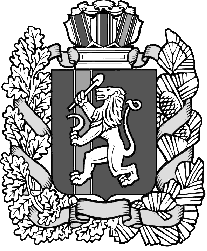 